                                          Obec  Zámrsky         U s n e s e n í   č. 1/2012  ze  zasedání   zastupitelstva  obce  Zámrsky,     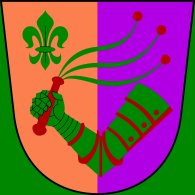                                konaného dne   15. 2. 2012  na obecním úřadu  v ZámrskáchZastupitelstvo obce  projednalo:Zorganizování divadelní představení souboru Tyl Drahotuše v měsíci březnuZastupitelstvo obce  vzalo na vědomí:Informaci o Rozpočtovém opatření č. 6/2011, 7/2011, 8/2011,  které schválil starosta obce 29.12.,  30.12.,  31.12.2011Připomínku p. Ledviny k funkčnosti hydrantů v obci. Starosta nařídí pochůzku po hydrantech pro provedení revize značení a seznámení členy SDH s umístěním hydrantů v obciZastupitelstvo obce  po projednání schvaluje :Podání  žádosti o poskytnutí příspěvku z Programu obnovy venkova Olomouckého kraje  2012, oblast podpory č. 1 – Podpora budování a obnovy infrastruktury obce na projekt „Rekonstrukce veřejného prostranství vedle sportovně rekreačního areálu                                                                                                                                                                                             hlasování - pro 6 hlasůPlán Rozvoje obce do r. 2014                                                      hlasování –pro 6 hlasů Podání Žádosti o dotaci Ministerstvo pro místní rozvoj  Podpora obnovy a rozvoje venkova,   podprogram 117D81500   na investiční akci „Vybudování víceúčelového hřiště s umělým povrchem v Zámrskách“  v roce 2012. Žádost podána 13.2.2012                                                                                                                   hlasování – pro 6 hlasůPodání  „Žádosti o nadační příspěvek“  do Grantového řízení Oranžové hřiště pro rok 2012  -  Nadace  ČEZ, Praha 4, název projektu „Víceúčelové hřiště v Zámrskách“  Žádost podána 30.1.2012                                                              hlasování –pro 6 hlasůPoskytnutí  příspěvku Základní škole  Kelč na lyžařský kurz žáka 7.třídy ve výši 250,- Kč                                                                                              hlasování –pro 6 hlasůPoskytnutí příspěvku „Dennímu stacionáři Anděl Kelč“  na Benefiční koncert pořádaný dne  10. března 2012   k 10. Výročí  založení  denního stacionáře Anděl Kelč  - ve výši 4.000,- Kč                                                                            hlasování – pro 6 hlasůProminutí úhrad poplatku SDH Zámrsky za pronájem sálu KD ve dnech 14.1.2012, kdy se konala výroční valná hromada sboru SDH Zámrsky,  a ze dne 28.1.2012, kdy SDH pořádal Dětský maškarní bál.                                                        Hlasování – pro 6 hlasůStarosta obce : Pala Arnošt                                          Místostarosta obce :  Pavelka PetrPodpisy:  Zveřejněno na úřední desce: 20.2.2012                                                               Sejmuto: 